Приложениек приказу комитета по архитектуре и градостроительствуЛенинградской области от _________________ № ______ИЗМЕНЕНИЯ В ПРАВИЛА ЗЕМЛЕПОЛЬЗОВАНИЯ И ЗАСТРОЙКИ МУНИЦИПАЛЬНОГО ОБРАЗОВАНИЯ ПЛОДОВСКОЕ СЕЛЬСКОЕ ПОСЕЛЕНИЕ МУНИЦИПАЛЬНОГО ОБРАЗОВАНИЯ ПРИОЗЕРСКИЙ МУНИЦИПАЛЬНЫЙ РАЙОН ЛЕНИНГРАДСКОЙ ОБЛАСТИ1). В состав строки «Зоны сельскохозяйственного использования» таблицы статьи 47.1. «Перечень территориальных зон» части III «Градостроительные регламенты» включить строку следующего содержания:2). Статью 47.2. Градостроительные регламенты территориальных зон части III «Градостроительные регламенты» дополнить градостроительным регламентом территориальной зоны СХ-5 «Зона сельскохозяйственного использования» следующего содержания:«СХ-5 ЗОНА СЕЛЬСКОХОЗЯЙСТВЕННОГО ИСПОЛЬЗОВАНИЯВиды разрешенного использования земельных участков и объектов капитального строительства устанавливаются в соответствии с нижеуказанной таблицей:2.	Предельные размеры земельных участков и предельные параметры разрешенного строительства, реконструкции объектов капитального строительства, расположенных в зоне СХ-5:Требования к параметрам сооружений и границам земельных участков в соответствии со следующими нормативными документами:СанПиН 2.2.1/2.1.1.1200-03 «Санитарно-защитные зоны и санитарная классификация предприятий, сооружений и иных объектов»;Свод правил 42.13330.2016 «Градостроительство. Планировка и застройка городских и сельских поселений. Актуализированная редакция СНиП 2.07.01-89*»;другие действующие нормативно-правовые документы. ».3). На карте градостроительного зонирования установить границу территориальной зоны СХ-5 «Зона сельскохозяйственного использования».4). Правила землепользования и застройки муниципального образования Плодовское сельское поселение муниципального образования Приозерский муниципальный район Ленинградской области дополнить приложением «Сведения о границе территориальной зоны СХ-5 «Зона сельскохозяйственного использования».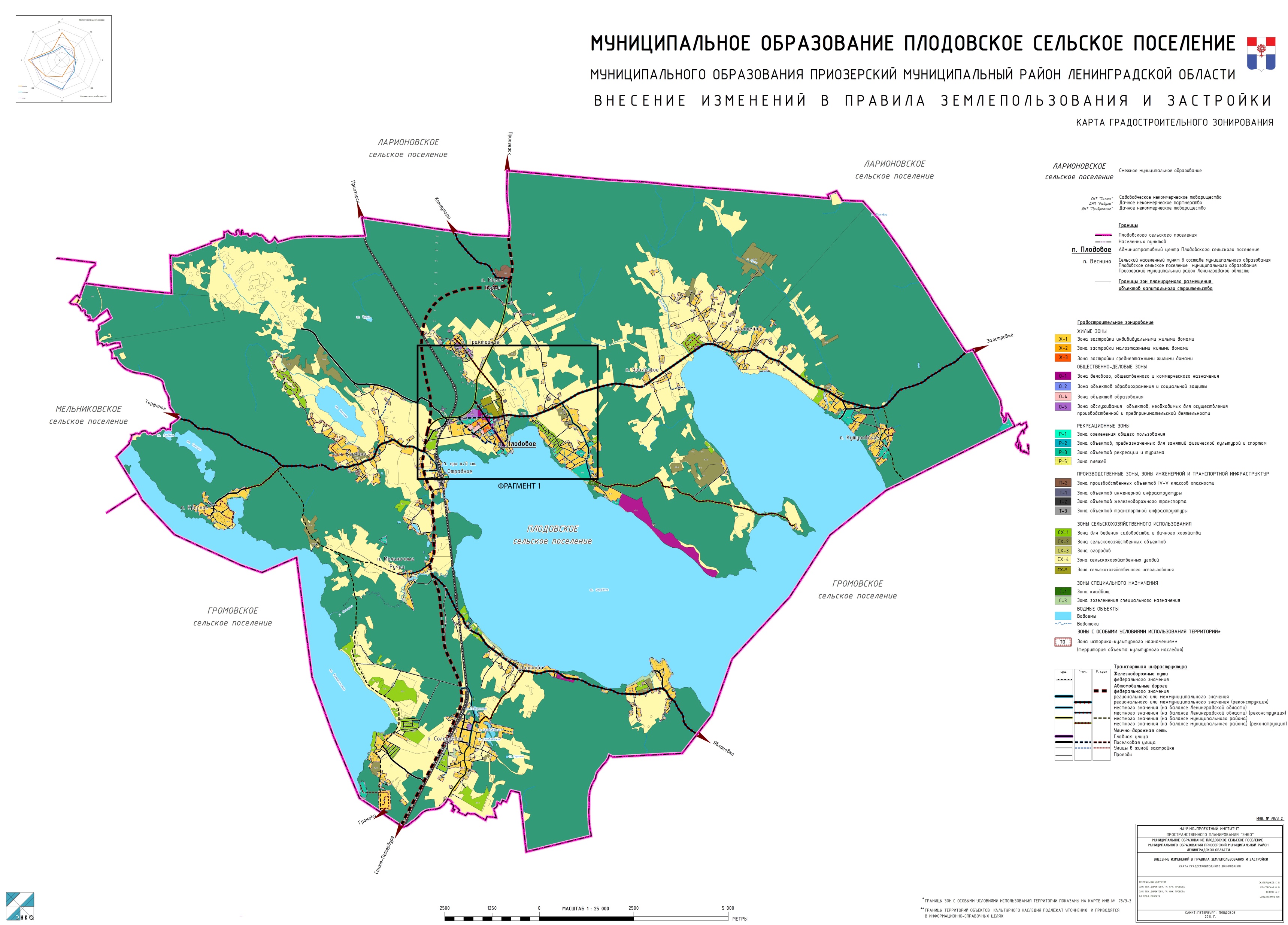 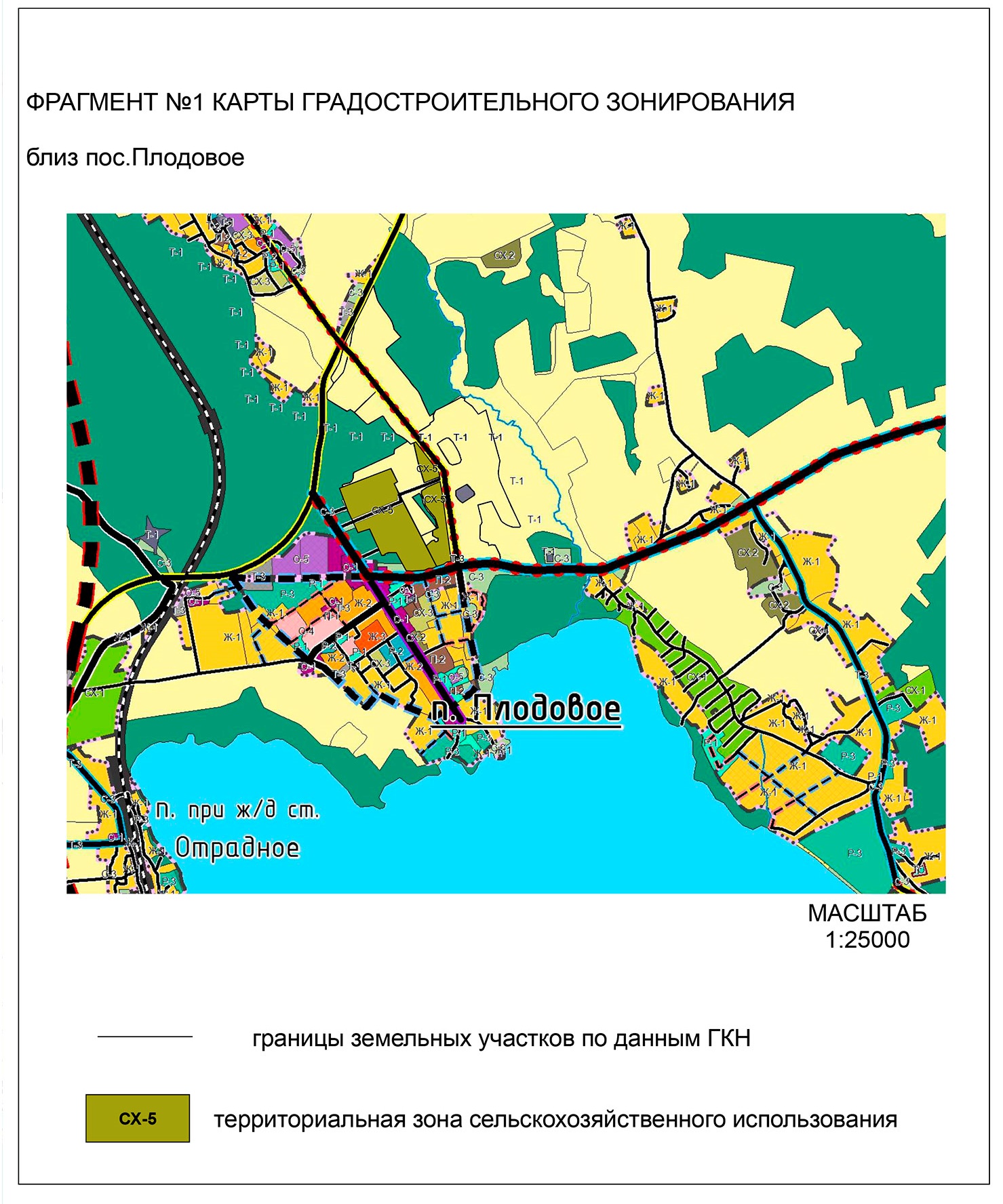 Приложение к изменениям в правила землепользования и застройки муниципального образованияПлодовское сельское поселениемуниципального образования Приозерский муниципальный районЛенинградской областиСведения о границе территориальной зоныСХ-5 «Зона сельскохозяйственного использования»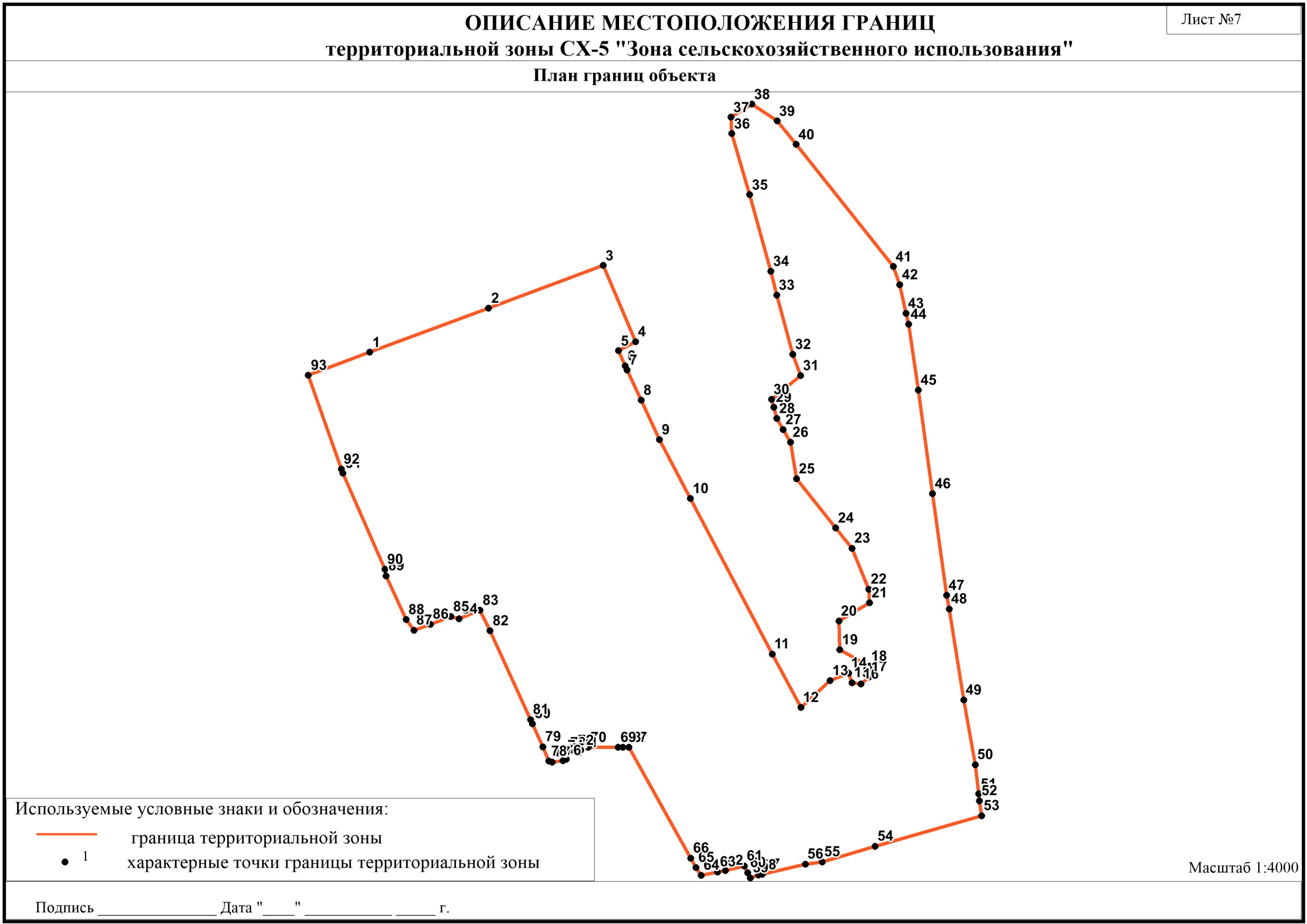 СХ-5Зона сельскохозяйственного использованияКодНаименование вида разрешенного использования земельного участкаОписание вида разрешенного использования земельного участкаОсновные виды разрешенного использованияОсновные виды разрешенного использования1.8СкотоводствоОсуществление хозяйственной деятельности, в том числе на сельскохозяйственных угодьях, связанной с разведением сельскохозяйственных животных (крупного рогатого скота, овец, коз, лошадей, верблюдов, оленей);сенокошение, выпас сельскохозяйственных животных, производство кормов, размещение зданий, сооружений, используемых для содержания и разведения сельскохозяйственных животных;разведение племенных животных, производство и использование племенной продукции (материала)1.15Хранение и переработка сельскохозяйственной продукцииРазмещение зданий, сооружений, используемых для производства, хранения, первичной и глубокой переработки сельскохозяйственной продукции1.18Обеспечение сельскохозяйственного производстваРазмещение машинно-транспортных и ремонтных станций, ангаров и гаражей для сельскохозяйственной техники, амбаров, водонапорных башен, трансформаторных станций и иного технического оборудования, используемого для ведения сельского хозяйстваУсловно-разрешённые виды использованияУсловно-разрешённые виды использования6.9.1.Складские площадкиВременное хранение, распределение и перевалка грузов (за исключением хранения стратегических запасов) на открытом воздухеВспомогательные виды разрешенного использованияВспомогательные виды разрешенного использованияне подлежат установлениюНаименование показателяЗначение показателяПредельные (минимальные и (или) максимальные) размеры земельных участков, в том числе их площадьне подлежат установлениюМинимальные отступы от границ земельных участков в целях определения мест допустимого размещения зданий, строений, сооружений, за пределами которых запрещено строительство зданий, строений, сооруженийне подлежат установлениюПредельное количество этажей или предельная высота зданий, строений, сооруженийне подлежат установлениюМаксимальный процент застройки в границах земельного участкане подлежат установлениюОПИСАНИЕ МЕСТОПОЛОЖЕНИЯ ГРАНИЦТерриториальной зоны СХ-5 «Зона сельскохозяйственного использования» (наименование объекта местоположение границ которого описано)ОПИСАНИЕ МЕСТОПОЛОЖЕНИЯ ГРАНИЦТерриториальной зоны СХ-5 «Зона сельскохозяйственного использования» (наименование объекта местоположение границ которого описано)ОПИСАНИЕ МЕСТОПОЛОЖЕНИЯ ГРАНИЦТерриториальной зоны СХ-5 «Зона сельскохозяйственного использования» (наименование объекта местоположение границ которого описано)Сведения об объектеСведения об объектеСведения об объекте№ п/пХарактеристика объектаОписание характеристикОписание характеристик12331.Местоположение объектаЛенинградская область, Приозерский муниципальный район, муниципальное образование Плодовское сельское поселениеЛенинградская область, Приозерский муниципальный район, муниципальное образование Плодовское сельское поселение2.Площадь объекта ± величина погрешности определения площади (P±ΔP), кв.м197 600197 6003.Иные характеристики объекта--ОПИСАНИЕ МЕСТОПОЛОЖЕНИЯ ГРАНИЦТерриториальной зоны СХ-5 «Зона сельскохозяйственного использования» (наименование объекта местоположение границ которого описано)ОПИСАНИЕ МЕСТОПОЛОЖЕНИЯ ГРАНИЦТерриториальной зоны СХ-5 «Зона сельскохозяйственного использования» (наименование объекта местоположение границ которого описано)ОПИСАНИЕ МЕСТОПОЛОЖЕНИЯ ГРАНИЦТерриториальной зоны СХ-5 «Зона сельскохозяйственного использования» (наименование объекта местоположение границ которого описано)ОПИСАНИЕ МЕСТОПОЛОЖЕНИЯ ГРАНИЦТерриториальной зоны СХ-5 «Зона сельскохозяйственного использования» (наименование объекта местоположение границ которого описано)ОПИСАНИЕ МЕСТОПОЛОЖЕНИЯ ГРАНИЦТерриториальной зоны СХ-5 «Зона сельскохозяйственного использования» (наименование объекта местоположение границ которого описано)ОПИСАНИЕ МЕСТОПОЛОЖЕНИЯ ГРАНИЦТерриториальной зоны СХ-5 «Зона сельскохозяйственного использования» (наименование объекта местоположение границ которого описано)ОПИСАНИЕ МЕСТОПОЛОЖЕНИЯ ГРАНИЦТерриториальной зоны СХ-5 «Зона сельскохозяйственного использования» (наименование объекта местоположение границ которого описано)ОПИСАНИЕ МЕСТОПОЛОЖЕНИЯ ГРАНИЦТерриториальной зоны СХ-5 «Зона сельскохозяйственного использования» (наименование объекта местоположение границ которого описано)ОПИСАНИЕ МЕСТОПОЛОЖЕНИЯ ГРАНИЦТерриториальной зоны СХ-5 «Зона сельскохозяйственного использования» (наименование объекта местоположение границ которого описано)ОПИСАНИЕ МЕСТОПОЛОЖЕНИЯ ГРАНИЦТерриториальной зоны СХ-5 «Зона сельскохозяйственного использования» (наименование объекта местоположение границ которого описано)ОПИСАНИЕ МЕСТОПОЛОЖЕНИЯ ГРАНИЦТерриториальной зоны СХ-5 «Зона сельскохозяйственного использования» (наименование объекта местоположение границ которого описано)ОПИСАНИЕ МЕСТОПОЛОЖЕНИЯ ГРАНИЦТерриториальной зоны СХ-5 «Зона сельскохозяйственного использования» (наименование объекта местоположение границ которого описано)Сведения о местоположении границ объектаСведения о местоположении границ объектаСведения о местоположении границ объектаСведения о местоположении границ объектаСведения о местоположении границ объектаСведения о местоположении границ объектаСведения о местоположении границ объектаСведения о местоположении границ объектаСведения о местоположении границ объектаСведения о местоположении границ объектаСведения о местоположении границ объектаСведения о местоположении границ объекта1. Система координат: МСК 47 зона 21. Система координат: МСК 47 зона 21. Система координат: МСК 47 зона 21. Система координат: МСК 47 зона 21. Система координат: МСК 47 зона 21. Система координат: МСК 47 зона 21. Система координат: МСК 47 зона 21. Система координат: МСК 47 зона 21. Система координат: МСК 47 зона 21. Система координат: МСК 47 зона 21. Система координат: МСК 47 зона 21. Система координат: МСК 47 зона 22. Сведения о характерных точках границ объекта2. Сведения о характерных точках границ объекта2. Сведения о характерных точках границ объекта2. Сведения о характерных точках границ объекта2. Сведения о характерных точках границ объекта2. Сведения о характерных точках границ объекта2. Сведения о характерных точках границ объекта2. Сведения о характерных точках границ объекта2. Сведения о характерных точках границ объекта2. Сведения о характерных точках границ объекта2. Сведения о характерных точках границ объекта2. Сведения о характерных точках границ объектаОбозначение характерных точек границОбозначение характерных точек границКоординаты, мКоординаты, мКоординаты, мКоординаты, мМетод определения координатМетод определения координатСредняя квадратическая погрешность положения характерной точки (Mt), мСредняя квадратическая погрешность положения характерной точки (Mt), мОписание обозначения точки на местности (при наличии)Описание обозначения точки на местности (при наличии)Обозначение характерных точек границОбозначение характерных точек границXXYYМетод определения координатМетод определения координатСредняя квадратическая погрешность положения характерной точки (Mt), мСредняя квадратическая погрешность положения характерной точки (Mt), мОписание обозначения точки на местности (при наличии)Описание обозначения точки на местности (при наличии)11223344445511537393.90537393.902206561.252206561.25Геодезический методГеодезический метод0,50,5--22537434.05537434.052206669.352206669.35Геодезический методГеодезический метод0,50,5--33537472.86537472.862206773.452206773.45Геодезический методГеодезический метод0,50,5--44537403.55537403.552206802.952206802.95Геодезический методГеодезический метод0,50,5--55537395.25537395.252206787.352206787.35Геодезический методГеодезический метод0,50,5--66537381.55537381.552206793.702206793.70Геодезический методГеодезический метод0,50,5--77537377.90537377.902206795.402206795.40Геодезический методГеодезический метод0,50,5--88537350.35537350.352206808.202206808.20Геодезический методГеодезический метод0,50,5--99537314.50537314.502206824.852206824.85Геодезический методГеодезический метод0,50,5--1010537261.00537261.002206852.952206852.95Геодезический методГеодезический метод0,50,5--1111537119.50537119.502206927.202206927.20Геодезический методГеодезический метод0,50,5--1212537070.75537070.752206953.302206953.30Геодезический методГеодезический метод0,50,5--1313537095.16537095.162206980.002206980.00Геодезический методГеодезический метод0,50,5--1414537102.05537102.052206996.952206996.95Геодезический методГеодезический метод0,50,5--1515537093.40537093.402206999.802206999.80Геодезический методГеодезический метод0,50,5--1616537092.15537092.152207007.902207007.90Геодезический методГеодезический метод0,50,5--1717537098.75537098.752207015.302207015.30Геодезический методГеодезический метод0,50,5--1818537108.45537108.452207015.302207015.30Геодезический методГеодезический метод0,50,5--1919537123.36537123.362206988.752206988.75Геодезический методГеодезический метод0,50,5--2020537149.45537149.452206987.852206987.85Геодезический методГеодезический метод0,50,5--2121537166.00537166.002207015.752207015.75Геодезический методГеодезический метод0,50,5--2222537178.35537178.352207015.002207015.00Геодезический методГеодезический метод0,50,5--2323537215.60537215.602207000.002207000.00Геодезический методГеодезический метод0,50,5--2424537234.15537234.152206985.102206985.10Геодезический методГеодезический метод0,50,5--2525537278.76537278.762206949.402206949.40Геодезический методГеодезический метод0,50,5--2626537311.95537311.952206943.902206943.90Геодезический методГеодезический метод0,50,5--2727537323.70537323.702206937.202206937.20Геодезический методГеодезический метод0,50,5--2828537333.80537333.802206931.502206931.50Геодезический методГеодезический метод0,50,5--2929537343.80537343.802206928.552206928.55Геодезический методГеодезический метод0,50,5--3030537351.15537351.152206926.552206926.55Геодезический методГеодезический метод0,50,5--3131537372.70537372.702206953.152206953.15Геодезический методГеодезический метод0,50,5--3232537392.15537392.152206946.002206946.00Геодезический методГеодезический метод0,50,5--3333537445.90537445.902206931.252206931.25Геодезический методГеодезический метод0,50,5--3434537467.55537467.552206926.102206926.10Геодезический методГеодезический метод0,50,5--3535537537.30537537.302206906.802206906.80Геодезический методГеодезический метод0,50,5--3636537592.75537592.752206890.502206890.50Геодезический методГеодезический метод0,50,5--3737537607.70537607.702206889.752206889.75Геодезический методГеодезический метод0,50,5--3838537619.70537619.702206908.752206908.75Геодезический методГеодезический метод0,50,5--3939537604.25537604.252206931.702206931.70Геодезический методГеодезический метод0,50,5--4040537583.00537583.002206949.052206949.05Геодезический методГеодезический метод0,50,5--4141537471.85537471.852207037.602207037.60Геодезический методГеодезический метод0,50,5--4242537455.35537455.352207043.352207043.35Геодезический методГеодезический метод0,50,5--4343537429.45537429.452207049.002207049.00Геодезический методГеодезический метод0,50,5--4444537419.50537419.502207051.252207051.25Геодезический методГеодезический метод0,50,5--4545537359.45537359.452207060.252207060.25Геодезический методГеодезический метод0,50,5--4646537265.20537265.202207073.152207073.15Геодезический методГеодезический метод0,50,5--4747537172.75537172.752207085.902207085.90Геодезический методГеодезический метод0,50,5--4848537160.40537160.402207088.202207088.20Геодезический методГеодезический метод0,50,5--4949537077.50537077.502207101.502207101.50Геодезический методГеодезический метод0,50,5--5050537018.81537018.812207112.002207112.00Геодезический методГеодезический метод0,50,5--5151536992.15536992.152207114.902207114.90Геодезический методГеодезический метод0,50,5--5252536986.00536986.002207115.752207115.75Геодезический методГеодезический метод0,50,5--5353536972.31536972.312207117.602207117.60Геодезический методГеодезический метод0,50,5--5454536944.45536944.452207021.002207021.00Геодезический методГеодезический метод0,50,5--5555536930.25536930.252206972.652206972.65Геодезический методГеодезический метод0,50,5--5656536928.35536928.352206957.402206957.40Геодезический методГеодезический метод0,50,5--5757536919.10536919.102206918.152206918.15Геодезический методГеодезический метод0,50,5--5858536918.30536918.302206914.652206914.65Геодезический методГеодезический метод0,50,5--5959536915.70536915.702206907.402206907.40Геодезический методГеодезический метод0,50,5--6060536920.50536920.502206905.002206905.00Геодезический методГеодезический метод0,50,5--6161536926.55536926.552206902.002206902.00Геодезический методГеодезический метод0,50,5--6262536922.66536922.662206884.552206884.55Геодезический методГеодезический метод0,50,5--6363536921.16536921.162206877.702206877.70Геодезический методГеодезический метод0,50,5--6464536918.00536918.002206862.652206862.65Геодезический методГеодезический метод0,50,5--6565536925.15536925.152206857.902206857.90Геодезический методГеодезический метод0,50,5--6666536933.65536933.652206853.152206853.15Геодезический методГеодезический метод0,50,5--6767537034.50537034.502206797.102206797.10Геодезический методГеодезический метод0,50,5--6868537034.50537034.502206791.602206791.60Геодезический методГеодезический метод0,50,5--6969537034.50537034.502206787.052206787.057070537034.50537034.502206759.902206759.90Геодезический методГеодезический метод0,50,5--7171537029.80537029.802206752.302206752.30Геодезический методГеодезический метод0,50,5--7272537031.60537031.602206748.502206748.50Геодезический методГеодезический метод0,50,5--7373537029.80537029.802206741.352206741.35Геодезический методГеодезический метод0,50,5--7474537026.85537026.852206739.152206739.15Геодезический методГеодезический метод0,50,5--7575537023.95537023.952206740.152206740.15Геодезический методГеодезический метод0,50,5--7676537022.55537022.552206736.902206736.90Геодезический методГеодезический метод0,50,5--7777537021.00537021.002206727.202206727.20Геодезический методГеодезический метод0,50,5--7878537022.00537022.002206724.202206724.20Геодезический методГеодезический метод0,50,5--7979537035.10537035.102206718.652206718.65Геодезический методГеодезический метод0,50,5--8080537056.05537056.052206709.102206709.10Геодезический методГеодезический метод0,50,5--8181537059.70537059.702206707.452206707.45Геодезический методГеодезический метод0,50,5--8282537140.55537140.552206670.702206670.70Геодезический методГеодезический метод0,50,5--8383537159.25537159.252206661.602206661.60Геодезический методГеодезический метод0,50,5--8484537151.35537151.352206642.602206642.60Геодезический методГеодезический метод0,50,5--8585537153.45537153.452206634.952206634.95Геодезический методГеодезический метод0,50,5--8686537146.50537146.502206616.302206616.30Геодезический методГеодезический метод0,50,5--8787537141.15537141.152206601.452206601.45Геодезический методГеодезический метод0,50,5--8888537150.81537150.812206594.302206594.30Геодезический методГеодезический метод0,50,5--8989537190.60537190.602206576.002206576.00Геодезический методГеодезический метод0,50,5--9090537196.55537196.552206575.052206575.05Геодезический методГеодезический метод0,50,5--9191537284.05537284.052206536.852206536.85Геодезический методГеодезический метод0,50,5--9292537287.55537287.552206535.302206535.30Геодезический методГеодезический метод0,50,5--9393537373.11537373.112206505.402206505.40Геодезический методГеодезический метод0,50,5--11537393.90537393.902206561.252206561.25Геодезический методГеодезический метод0,50,5--3. Сведения о характерных точках части (частей) границы объекта3. Сведения о характерных точках части (частей) границы объекта3. Сведения о характерных точках части (частей) границы объекта3. Сведения о характерных точках части (частей) границы объекта3. Сведения о характерных точках части (частей) границы объекта3. Сведения о характерных точках части (частей) границы объекта3. Сведения о характерных точках части (частей) границы объекта3. Сведения о характерных точках части (частей) границы объекта3. Сведения о характерных точках части (частей) границы объекта3. Сведения о характерных точках части (частей) границы объекта3. Сведения о характерных точках части (частей) границы объекта3. Сведения о характерных точках части (частей) границы объектаОбозначение характерных точек границОбозначение характерных точек границКоординаты, мКоординаты, мКоординаты, мКоординаты, мМетод определения координатМетод определения координатСредняя квадратическая погрешность положения характерной точки (Mt), мСредняя квадратическая погрешность положения характерной точки (Mt), мОписание обозначения точки на местности (при наличии)Описание обозначения точки на местности (при наличии)Обозначение характерных точек границОбозначение характерных точек границXXYYМетод определения координатМетод определения координатСредняя квадратическая погрешность положения характерной точки (Mt), мСредняя квадратическая погрешность положения характерной точки (Mt), мОписание обозначения точки на местности (при наличии)Описание обозначения точки на местности (при наличии)112233444455------------ОПИСАНИЕ МЕСТОПОЛОЖЕНИЯ ГРАНИЦТерриториальной зоны СХ-5 «Зона сельскохозяйственного использования» (наименование объекта местоположение границ которого описано)ОПИСАНИЕ МЕСТОПОЛОЖЕНИЯ ГРАНИЦТерриториальной зоны СХ-5 «Зона сельскохозяйственного использования» (наименование объекта местоположение границ которого описано)ОПИСАНИЕ МЕСТОПОЛОЖЕНИЯ ГРАНИЦТерриториальной зоны СХ-5 «Зона сельскохозяйственного использования» (наименование объекта местоположение границ которого описано)ОПИСАНИЕ МЕСТОПОЛОЖЕНИЯ ГРАНИЦТерриториальной зоны СХ-5 «Зона сельскохозяйственного использования» (наименование объекта местоположение границ которого описано)ОПИСАНИЕ МЕСТОПОЛОЖЕНИЯ ГРАНИЦТерриториальной зоны СХ-5 «Зона сельскохозяйственного использования» (наименование объекта местоположение границ которого описано)ОПИСАНИЕ МЕСТОПОЛОЖЕНИЯ ГРАНИЦТерриториальной зоны СХ-5 «Зона сельскохозяйственного использования» (наименование объекта местоположение границ которого описано)Сведения о местоположении измененных (уточненных) границ объектаСведения о местоположении измененных (уточненных) границ объектаСведения о местоположении измененных (уточненных) границ объектаСведения о местоположении измененных (уточненных) границ объектаСведения о местоположении измененных (уточненных) границ объектаСведения о местоположении измененных (уточненных) границ объекта1. Система координат: -1. Система координат: -1. Система координат: -1. Система координат: -1. Система координат: -1. Система координат: -1. Система координат: -2. Сведения о характерных точках границ объекта2. Сведения о характерных точках границ объекта2. Сведения о характерных точках границ объекта2. Сведения о характерных точках границ объекта2. Сведения о характерных точках границ объекта2. Сведения о характерных точках границ объекта2. Сведения о характерных точках границ объектаОбозначение характерных точек границКоординаты, мКоординаты, мМетод определения координатСредняя квадратическая погрешность положения характерной точки (Mt), мОписание обозначения точки на местности (при наличии)Описание обозначения точки на местности (при наличии)Обозначение характерных точек границXYМетод определения координатСредняя квадратическая погрешность положения характерной точки (Mt), мОписание обозначения точки на местности (при наличии)Описание обозначения точки на местности (при наличии)1234455-------3. Сведения о характерных точках части (частей) границы объекта3. Сведения о характерных точках части (частей) границы объекта3. Сведения о характерных точках части (частей) границы объекта3. Сведения о характерных точках части (частей) границы объекта3. Сведения о характерных точках части (частей) границы объекта3. Сведения о характерных точках части (частей) границы объекта3. Сведения о характерных точках части (частей) границы объектаОбозначение характерных точек границКоординаты, мКоординаты, мМетод определения координатСредняя квадратическая погрешность положения характерной точки (Mt), мОписание обозначения точки на местности (при наличии)Описание обозначения точки на местности (при наличии)Обозначение характерных точек границXYМетод определения координатСредняя квадратическая погрешность положения характерной точки (Mt), мОписание обозначения точки на местности (при наличии)Описание обозначения точки на местности (при наличии)1234455-------